KAUNO TECHNOLOGIJOS UNIVERSITETO INFORMATIKOS FAKULTETO STUDENTŲ ATSTOVYBĖS InfoSA  NUOSTATAIBENDROJI DALISŠiuose nuostatuose naudojami sutrumpinimai: Kauno technologijos universitetas - KTU; KTU Informatikos fakultetas – Fakultetas; KTU Studentų atstovybė - KTU SA;  KTU fakulteto studentų atstovybė – FSA;Informatikos fakulteto studentų atstovybė - FSA InfoSA; KTU studentų atstovybės konferencija - KTU SA Konferencija;KTU SA parlamentas - Parlamentas; KTU SA prezidentas - Prezidentas; KTU FSA InfoSA konferencija - FSA Konferencija; FSA InfoSA pirmininkas - Pirmininkas; FSA InfoSA  koordinatoriai – Koordinatoriai;  FSA InfoSA susirinkimas - Susirinkimas;Jungtinė KTU studijų programa – JSP;Jungtinės KTU studijų programos studentas - JSP studentas;FSA InfoSA narys – Narys;FSA InfoSA savanoris – Savanoris;FSA InfoSA alumni – Alumni.FSA InfoSA - struktūrinis KTU SA padalinys Fakultete, neturintis juridinio asmens teisių.FSA InfoSA veiklos teisiniai pagrindai yra Lietuvos Respublikos įstatymai, KTU Statutas, KTU SA Įstatai, KTU SA Procedūrinės taisyklės, šie nuostatai ir kiti teisės aktai.FSA InfoSA simbolika: 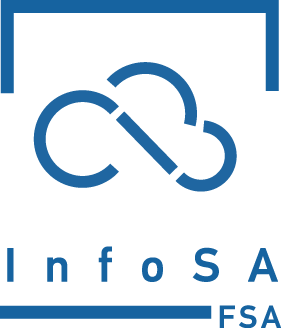 FSA InfoSA simbolika naudojama pagal nustatytas KTU SA stiliaus gaires.FSA InfoSA TIKSLAI, UŽDAVINIAI IR VEIKLAFSA InfoSA tikslai: atstovauti Fakulteto ir JSP, vykdomų Fakultete, studentus bei jų interesus, ginti jų teises;rūpintis Fakulteto studentų socialine, akademine ir kultūrine gerove; skatinti akademinės bendruomenės pilietiškumą, turtinti žmogiškąsias vertybes ir puoselėti susidomėjimą nacionaline kultūra ir tradicijomis.FSA InfoSA uždaviniai: remti ir skatinti bendradarbiavimą su kitų aukštųjų mokyklų studentais bei organizacijomis, siekiant aukščiau išvardytų tikslų; skelbti vykdomą veiklą Fakultete ir už jo ribų, bendradarbiaujant su kitomis organizacijomis, universiteto ir kitų institucijų grupėmis;įgyvendinti KTU SA valdymo ir kontrolės organų sprendimus Fakultete;įgyvendinti KTU SA 2020 numatytus strateginius tikslus.FSA InfoSA veikla apima: nacionalinius ir vietinio lygio studentų susitikimus ir akcijas; savanorišką ir neatlyginamą veiklą, siekiant maksimalaus studentų aktyvumo organizuojamuose renginiuose ir akcijose, kurie lemia efektyvią ir vieningą Fakulteto studentų veiklą; pagalbą Fakulteto studentams bei jų organizacijoms ieškant paramos ir pašalpos;ryšių su universitetinėmis, nacionalinėmis ir tarptautinėmis organizacijomis plėtojimą siekiant bendrų interesų;studentų mokslinės, kultūrinės ir sportinės veiklos skatinimą bei plėtojimą; specializuotų grupių steigimą, siekiant suaktyvinti atskiras Fakulteto studentų veiklos sritis.Nuostatuose numatytiems tikslams ir uždaviniams įgyvendinti FSA InfoSA turi teisę: išreikšti surinktą daugumos studentų nuomonę visais studentams rūpimais klausimais, tinkamai ją pozicionuojant;vykdyti ir organizuoti viešus konkursus Fakulteto valdymo organų/struktūrų laisvoms pozicijoms užimti, skirti ir atšaukti juose dirbančius studentų atstovus;teikti pasiūlymus KTU SA valdymo organams jų veiklos klausimais; teikti užklausimus ir gauti informaciją ir oficialius/pagrįstus atsakymus paaiškinimus iš Fakulteto ir jo padalinių vadovų bei darbuotojų visais akademiniais ir socialiniais studentų klausimais. Įstatymų ir kitų teisės aktų nustatyta tvarka FSA InfoSA gali užsiimti ir kitokia šiuose nuostatuose numatytiems tikslams ir uždaviniams įgyvendinti reikalinga veikla, išskyrus tą, kurią draudžia KTU SA Įstatai ir Lietuvos Respublikos teisės aktai.FSA InfoSA NARIAIFSA InfoSA Nariais gali būti turintys Lietuvos Respublikos pilietybę ar Lietuvos Respublikoje gyvenantys akredituoti KTU ar JSP studentai.Nariu tampama FSA Konferencijos sprendimu bei KTU SA Įstatuose numatytais atvejais.Asmens išrinkimas į Fakulteto valdymo organus, KTU SA Parlamentą bei KTU SA Konferenciją arba patvirtinimas Koordinatoriumi automatiškai reiškia jo išrinkimą Nariu.Narių teisės: būti išrinktiems į (4.1 punkte nurodytus) FSA InfoSA organus; teikti pasiūlymus ir užklausimus FSA InfoSA valdymo organams dėl FSA InfoSA veiklos ir gauti pagrįstus atsakymus; išstoti iš FSA InfoSA šių nuostatų 3.7 punkte nustatyta tvarka; užsiimti kita veikla, kuri neprieštarauja šiems nuostatams. Narių pareigos: siekti įgyvendinti FSA InfoSA ir KTU SA tikslus ir uždavinius; sąžiningai vykdyti užduotis, kurios jiems tenka kaip KTU SA nariams; atstovauti Fakulteto studentus, ginti jų teises bei teisėtus interesus; vykdyti KTU SA valdymo ir kontrolės organų nutarimus Fakultete; laikytis šių nuostatų; laikytis KTU Akademinės etikos kodekso bei visuotinai priimtinos moralės normų. KTU arba JSP studentų narystė FSA InfoSA pasibaigia, kai:jis nustojo būti KTU arba JSP studentu, išskyrus tuos atvejus, kai studentas laikinai netenka šio statuso stodamas į aukštesnės pakopos studijas;jis tampa nebeaktyviu bei praleidžia daugiau nei 5 Susirinkimus per semestrą be pateisinamos priežasties;pasibaigus vienerių metų terminui po asmens patvirtinimo į narius įvykusi  FSA Konferencija nepratęsia to asmens narystės;netekus akredituoto studento statuso. Narys gali būti pašalintas iš FSA InfoSA 2/3 visų Parlamento narių balsų dauguma už šiuose nuostatuose ir KTU SA Įstatuose numatytų pareigų nevykdymą;Asmens narystė FSA InfoSA gali pasibaigti paties Nario raštišku pareiškimu. Šiuo atveju narystės pasibaigimo diena laikoma raštiško pareiškimo įteikimo Prezidentui diena.FSA InfoSA ORGANAIFSA InfoSA organai yra: FSA Konferencija; Susirinkimas; Pirmininkas; Koordinatoriai;FSA InfoSA  Alumni.
FSA KonferencijaFSA Konferencija yra aukščiausias FSA InfoSA valdymo organas. FSA Konferenciją sudaro atstovaujamo Fakulteto nuolatinių studijų ir JSP, vykdomų Fakultete, akademinių grupių seniūnai. Seniūnas, negalintis atvykti į FSA Konferenciją, deleguoja kitą tos pačios akademinės grupės studentą, pateikdamas prašymą iki FSA Konferencijos atidarymo. Pirmininkas pagal pareigas (ex officio) yra FSA Konferencijos  delegatas. FSA Konferencija: tvirtina FSA InfoSA narius; renka Pirmininką;deleguoja 4 studentų atstovus (iš kurių Pirmininkas pagal pareigas) į Fakulteto studentų atstovus į Fakulteto Tarybą;deleguoja FSA InfoSA Narius į KTU SA Konferenciją;sprendžia 4.4.2, 4.4.3, 4.4.4 punktuose minėtų asmenų atstatydinimo klausimus; svarsto ir vertina metinę Pirmininko ataskaitą. Sprendimai atstatydinti Pirmininką, FSA InfoSA Narius ar delegatus į Fakulteto Tarybos narius, Parlamentą ar KTU SA Konferenciją turi būti pagrįsti.Eilinę FSA Konferenciją šaukia ir organizuoja Pirmininkas. Jei Pirmininkas laiku nesušaukia atitinkamos FSA Konferencijos, pastarąją FSA Konferenciją turi teisę šaukti Prezidentas. FSA Konferenciją taip pat turi teisę sušaukti ne mažiau kaip 1/3 atitinkamos FSA Konferencijos narių.Eilinė FSA Konferencija šaukiama kiekvienais kalendoriniais metais apie tai paskelbiant KTU SA elektroninėje konferencijoje. Savaitę prieš eilinę FSA Konferenciją KTU SA elektroninėje konferencijoje turi būti paskelbiamas priminimas, kuriame turi būti nurodytas FSA Konferencijos laikas, data, vieta bei pateikiamas darbotvarkės projektas (laiške bei prisegtuke).Eilinės FSA Konferencijos data skelbiama ne vėliau kaip prieš mėnesį KTU SA elektroninėje konferencijoje.Neeilinė FSA Konferencija šaukiama Susirinkimo, jeigu to reikalauja 2/3 Susirinkimo posėdyje dalyvaujančių Narių, Pirmininko, Prezidento, Parlamento, Kontrolės komiteto ar ne mažiau kaip 1/3 visų FSA Konferencijos narių Įstatų bei Nuostatų nustatyta tvarka. Neeilinę FSA Konferenciją organizuoja ją sušaukęs asmuo ar organas.Neeilinės FSA Konferencijos data skelbiama ne vėliau kaip prieš dvi savaitės iki FSA Konferencijos. FSA Konferencija yra teisėta, jeigu joje dalyvauja daugiau kaip pusė visų delegatų (50% + 1 delegatas).Visi FSA Konferencijos sprendimai priimami absoliučia FSA Konferencijoje dalyvaujančių delegatų balsų dauguma (50% + 1 balsas). FSA Konferencijos yra atviros.SusirinkimasSusirinkimas yra aukščiausias FSA InfoSA kolegialus valdymo organas tarp FSA Konferencijų;Susirinkimą sudaro Nariai ir Pirmininkas.Susirinkimas yra teisėtas, jeigu jame dalyvauja daugiau kaip pusė visų Narių ir Narių – kandidatų  (50% + 1 Narys).Susirinkimas sprendimus priima dalyvaujančių posėdyje Narių balsų dauguma.Susirinkimas:	Pirmininko teikimu tvirtina jo veiklos sričių Koordinatorius;2/3 Susirinkime dalyvaujančių Narių balsų dauguma teikia Parlamentui siūlymą pašalinti Narį iš KTU SA bei FSA InfoSA;sudaro darbo grupes atskiriems klausimams analizuoti bei spręsti, projektams realizuoti, skiria jų narius ir vadovus;atlikdamas šiuose nuostatuose nurodytas funkcijas, gali priimti sprendimus kitais klausimais.Susirinkimo darbą organizuoja Pirmininkas. Susirinkimams pirmininkauja Pirmininkas arba jo įgaliotas Narys.PirmininkasPirmininkas yra FSA InfoSA lyderis, atsakingas už FSA InfoSA veiklą. Pirmininkas pagal pareigas (ex officio) yra Fakulteto tarybos, Parlamento narys, FSA Konferencijos ir KTU SA Konferencijos delegatas. Pirmininką vienerių metų kadencijai renka FSA Konferencija. Tas pats asmuo negali būti Pirmininku daugiau kaip dvi kadencijas. Pirmininkas: vadovauja FSA InfoSA, atstovauja Fakulteto ir JSP, vykdomų Fakultete, studentus Fakulteto taryboje, Parlamente, kitose KTU institucijose (jei yra deleguotas) bei už KTU ribų; FSA InfoSA vardu sudaro sandorius; iš FSA InfoSA Narių teikia Susirinkimui tvirtinti Koordinatorius bei jų veiklos planus; šaukia Susirinkimus ir jiems pirmininkauja arba paskiria pirmininkaujantį; organizuoja FSA Konferencijos ir Susirinkimų nutarimų įgyvendinimą; Jei Pirmininkas dėl svarbių priežasčių negali eiti savo pareigų, jį laikinai pavaduoja įgaliotas asmuo. Atkreipti dėmesį į KTU SA įstatų 5.14 punktą.Pirmininku gali būti renkamas kiekvienas akredituotas Fakulteto arba JSP, vykdomų Fakultete, studentas.Pirmininko atstatydinimą gali inicijuoti 1/3 visų FSA Konferencijos delegatų.Už savo darbą Pirmininkas atsiskaito FSA Konferencijai, Prezidentui  ir Parlamentui.
KoordinatoriaiKoordinatoriai yra FSA InfoSA vykdomasis organas.Koordinatoriai už savo veiklą atsiskaito Susirinkimui. Koordinatorius Pirmininko teikimu tvirtina Susirinkimas.Koordinatorius Pirmininko teikimu arba 2/3 FSA InfoSA Narių raštišku pareiškimu atstatydina Susirinkimas.FSA InfoSA AlumniFSA InfoSA Alumnu tampama 3,5 metų išlikus aktyviu FSA InfoSA Nariu arba kitais KTU SA Alumni nuostatuose aprašytais atvejais (žr. priedą).FSA InfoSA SAVANORIAIFSA InfoSA Savanoriu gali tapti Lietuvos respublikos pilietybę turintis ar Lietuvos Respublikoje gyvenantis asmuo, kitų Aukštųjų mokyklų studentas, kuris yra suinteresuotas įsitraukti į FSA InfoSA vykdomą veiklą.Savanorio vykdoma veikla yra neatlyginama ir savanoriška.Savanoriai tvirtinami Susirinkimo balsų dauguma arba Pirmininko nutarimu.Savanorio teisės:dalyvauti FSA InfoSA veikloje, išskyrus tiesioginį studentų interesų atstovavimą bei FSA InfoSA veiklų koordinavimą;išstoti iš FSA InfoSA pateikus raštišką prašymą Pirmininkui;įgyvendinti kitas teises, kurios neprieštarauja šiems nuostatams ir aukštesnės teisinės galios teisės aktų normoms.Savanoris įsipareigoja aktyviai įsitraukti į FSA InfoSA veiklą, sąžiningai vykdyti paskirtas užduotis ir laikytis šių Nuostatų.Savanoris gali būti šalinamas iš FSA InfoSA Pirmininko sprendimu.NUOSTATŲ PAKEITIMAS IR PILDYMASŠiuos nuostatus keičia ir papildo Susirinkimas.Nuostatų pakeitimus tvirtina Parlamentas, Pirmininko teikimu.InfoSA VEIKLOS PABAIGAFSA InfoSA veikla automatiškai pasibaigia likvidavus Fakultetą, KTU SA nutraukus savo veiklą ar Parlamento sprendimu .Kauno technologijos universiteto Informatikos fakultetoFSA InfoSA Pirmininkas			            		                     Simonas RuokisPriedaiKauno technologijos universiteto fakulteto studentų atstovybėsALUMNŲ nuostatai1. Bendrosios nuostatos1.1. Šiose nuostatuose naudojamos sąvokos ir santrumpos:  1.2.1. KTU – Kauno technologijos universitetas;  1.2.2. KTU SA – Kauno technologijos universiteto studentų atstovybė;  1.2.3. FSA – fakulteto studentų atstovybė;  1.2.4. KTU FSA narys – KTU SA narys;  1.2.5. Nuostatai – FSA nuostatai;  1.2.6. Konferencija – KTU SA konferencija;  1.2.7. FSA konferencija – KTU FSA konferencija;  1.2.8. Koordinatorius – KTU FSA koordinatorius;  1.2.9. Parlamentas – KTU SA Parlamentas; 1.2.10. Pirmininkas – FSA pirmininkas; 1.2.11. FSA ALUMNAS – Buvęs KTU FSA narys;1.2.12. KTU SA ALUMNAS – Buvęs KTU SA narys;1.2.13. Akreditacija – KTU SA nario akreditacija.2. FSA ALUMNO sąvokos apibrėžimas2. 1. FSA ALUMNU laikomas KTU SA narys, kuris:2.1.1. KTU SA veikloje aktyviai dalyvavo 3,5 metų;2.1.2. Tapo KTU SA centrinio biuro nariu;2.2. FSA ALUMNAS laikomas ir KTU SA ALUMNU, išskyrus jam tapus KTU SA centrinio biuro nariu, tokiu atveju jis laikomas tik FSA ALUMNU iki tos dienos, kai baigs savo kadenciją KTU SA centriniame biure.3. Kriterijai FSA ALUMNAMS3. 1. FSA ALUMNU tampama šiais atvejais:3.1.1 Nariai, kurie prie organizacijos prisijungė II studijų kurse ir (ar) vėliau ir nuo tos dienos aktyviai veikė KTU SA veikloje, iki baigiant studijas ar praėjus 3,5 metų laikotarpiui.3.1.2. Nariams, kuriems IV kurso pradžioje prasideda praktika, nebūtina aktyviai veikti likusius pusę metų.3.1.3. Tvirtinant narį FSA ALUMNU, narys nebūtinai turi būti išsilaikęs akreditaciją tuo metu, jei prieš tai ją turėjo ir jos galiojimas baigėsi rudenį.3.2 FSA ALUMNU netampama šiais atvejais:3.2.1. Nariai, kurie I kurse tapo pirmininku ar koordinatoriumi ir baigė savo kadenciją II kurse nėra ALUMNI, tokiu atveju jie turi aktyviai veikti likusį laiką iki kol sueis 3,5 metų laikotarpis.3.2.2. Nariai, kurie tapo pirmininku ar koordinatoriumi II kurse ir baigė savo kadenciją III kurse, bet nesuėjus 3,5 metų laikotarpiui visiškai nutraukė veiklą, FSA ALUMNU netampa.4. FSA ALUMNŲ tvirtinimas ir įšventinimas4.1 Narius FSA ALUMNAIS tvirtina esama FSA koordinatorių komanda ir pirmininkas ir (ar) prieš tai buvę pirmininkai.4.2 Narius FSA ALUMNAIS tvirtina kiekviena FSA savo pasirinktu laiku, pagal FSA tradicijas. Šventinimui į FSA ALUMNUS turi būti parinkta konkreti data ir nurodyta FSA nuostatuose.4.3 Kiekvienas kitas išskirtinis atvejis tvirtinant narius FSA ALUMNAIS yra nagrinėjamas FSA koordinatorių ir pirmininko sprendimu.5. Baigiamosios nuostatos5.1 Šiuos nuostatus keičia Parlamentas, ne mažiau kaip 2/3 parlamento posėdyje dalyvaujančių narių pritarimu.KTU Studentų atstovybės prezidentas  Lukas Kijauskas